SUGESTÕES: 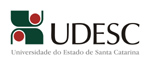 PRÓ-REITORIA DE ENSINOPROGRAMA DE MONITORIA DE GRADUAÇÃORESOLUÇÃO Nº 091/2014 - CONSUNITERMO ADITIVO - MONITORIAALTERAÇÕESTERMO ADITIVO - MONITORIAALTERAÇÕESTERMO ADITIVO - MONITORIAALTERAÇÕESCertos da ciência do(a) Professor(a) Orientador(a), o presente Termo Aditivo tem por objeto a alteração do TERMO DE COMPROMISSO DE MONITORIA do(a) Acadêmico(a) ................................................................., portador(a) da Carteira de Identidade Nº .................................. e do CPF ............................................, para fins de ............... (verificar sugestões na página 2).O TERMO DE COMPROMISSO DE MONITORIA alterado permanece regido pelas diretrizes e normas estabelecidas na Resolução vigente ao Programa de Monitoria de Graduação.E, por assim estarem justos e de acordo, assinam o presente Termo Aditivo em 02 (duas) vias.____________________/SC, _______ de __________________ de ________.Certos da ciência do(a) Professor(a) Orientador(a), o presente Termo Aditivo tem por objeto a alteração do TERMO DE COMPROMISSO DE MONITORIA do(a) Acadêmico(a) ................................................................., portador(a) da Carteira de Identidade Nº .................................. e do CPF ............................................, para fins de ............... (verificar sugestões na página 2).O TERMO DE COMPROMISSO DE MONITORIA alterado permanece regido pelas diretrizes e normas estabelecidas na Resolução vigente ao Programa de Monitoria de Graduação.E, por assim estarem justos e de acordo, assinam o presente Termo Aditivo em 02 (duas) vias.____________________/SC, _______ de __________________ de ________.Certos da ciência do(a) Professor(a) Orientador(a), o presente Termo Aditivo tem por objeto a alteração do TERMO DE COMPROMISSO DE MONITORIA do(a) Acadêmico(a) ................................................................., portador(a) da Carteira de Identidade Nº .................................. e do CPF ............................................, para fins de ............... (verificar sugestões na página 2).O TERMO DE COMPROMISSO DE MONITORIA alterado permanece regido pelas diretrizes e normas estabelecidas na Resolução vigente ao Programa de Monitoria de Graduação.E, por assim estarem justos e de acordo, assinam o presente Termo Aditivo em 02 (duas) vias.____________________/SC, _______ de __________________ de ________.Diretor(a) Geral do CentroMonitor(a)De acordo:Pró-Reitor(a) de Ensinoalteração no período de vigência, com interrupção de ......./......./....... a ......./......./........, devido ao período de férias letivas.alteração no período de vigência, que passa a ser de ......./......./....... a ......./......./........, devido .......alteração dos dados cadastrais: (informar dados a serem alterados)alteração dos dados bancários: (informar dados a serem alterados)